                                           Bloque 6. La población española.                                             Ponderación:20%                              Estándares de aprendizaje evaluables:                   Comenta la pirámide actual de la población española y compara con alguna de un periodo anterior o de previsiones de futuro.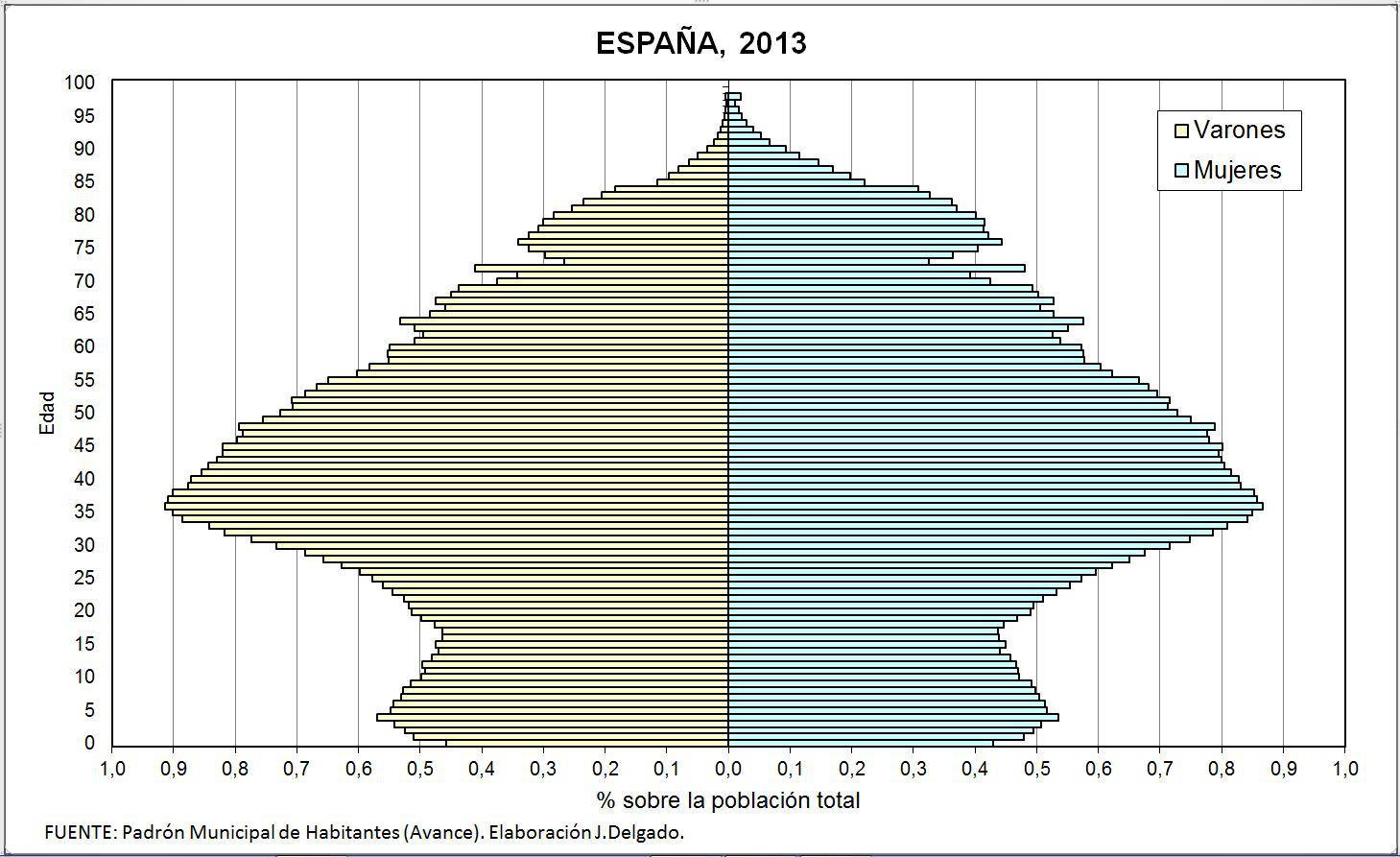            PREGUNTAS:1. Indica el tipo de pirámide. Valora grupos de edad y el sexo.  Previsión de futuro.                                       (1 punto) 2. ¿Cuáles son las razones que explican los entrantes y salientes en la pirámide de 2013? Indica las fechas y relaciónalo con hechos históricos relevantes.                              (1 punto).